Украсим планету цветами!Цель проекта: прививать детям  любовь  к природе, беречь ее, трудиться и уважать труд  другихНашим малышам очень нравится  ухаживать за растениями. Любят поливать комнатные цветы, протирать листочки. С удовольствием ребята вырастили «витамины»  на подоконнике. И решили мы украсить нашу планету цветами. Конечно, «планета» для наших малышей это территория детского сада. У каждой группы есть свой «участок» планеты. Вот и мы решили не остаться в стороне  и внести свой вклад в это замечательное дело.Мы посеем семена ….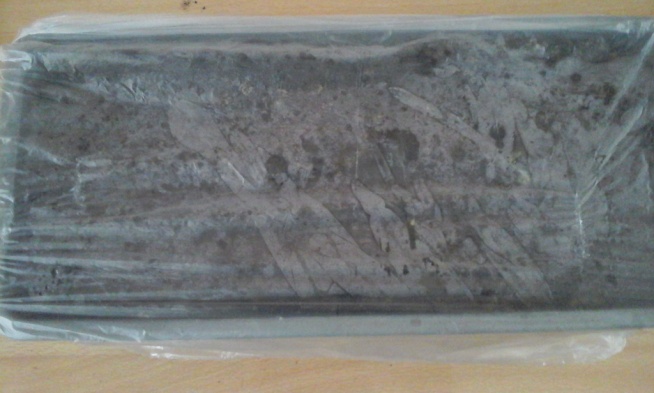 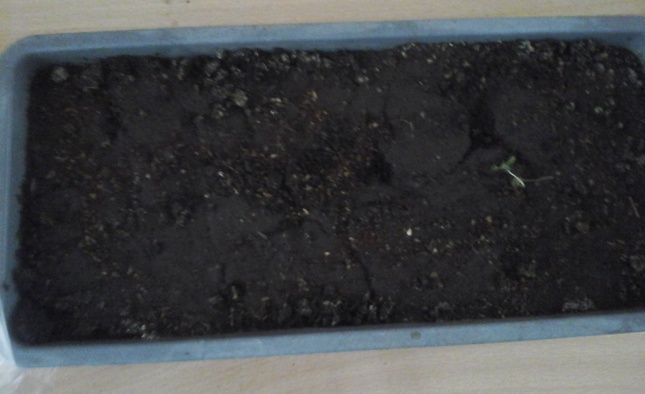 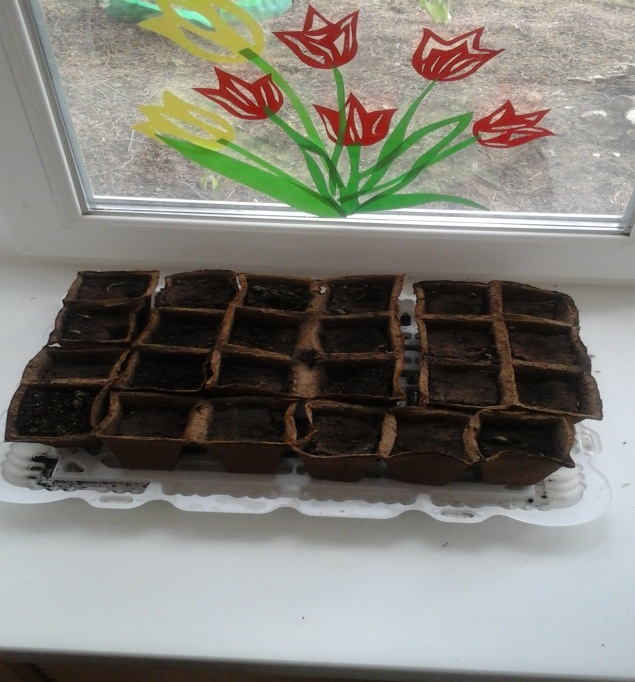 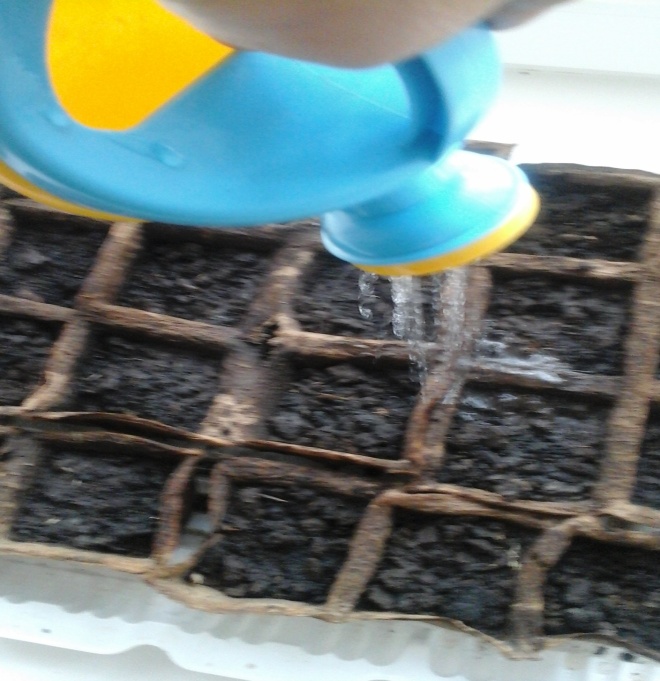 Тут рассада вся взошла….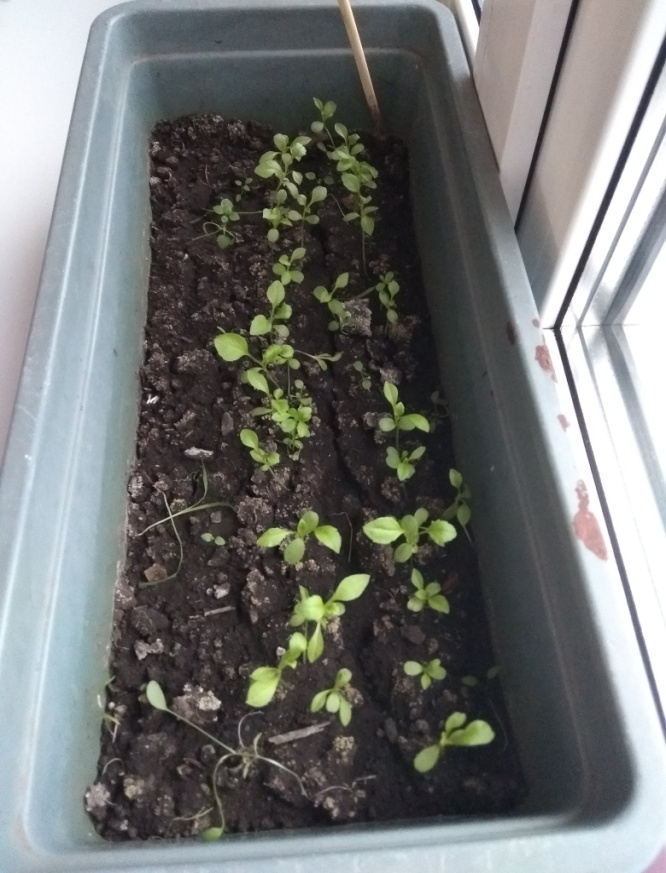 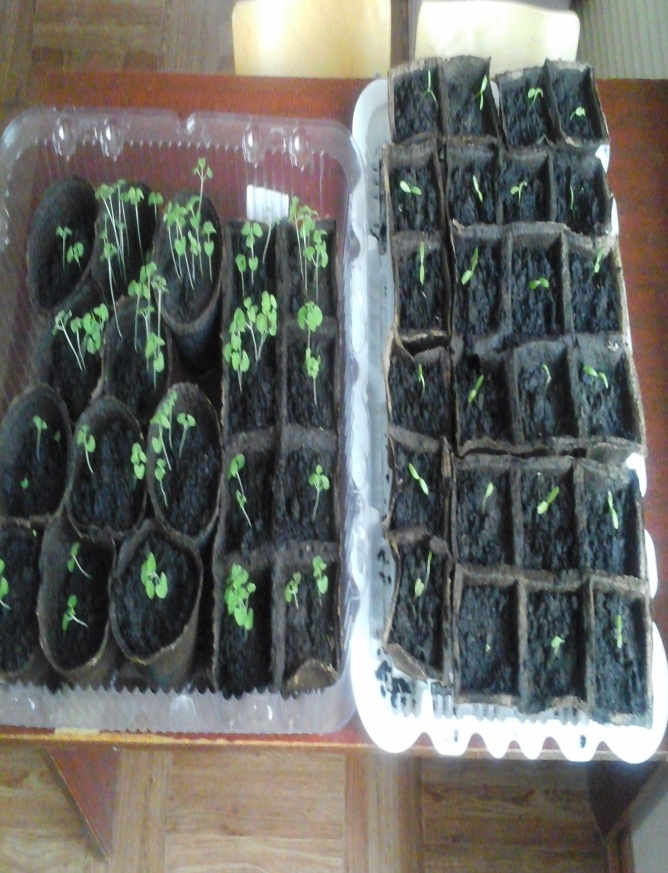 А когда мы в сад придем,Украшать весь мир пойдем!!!!!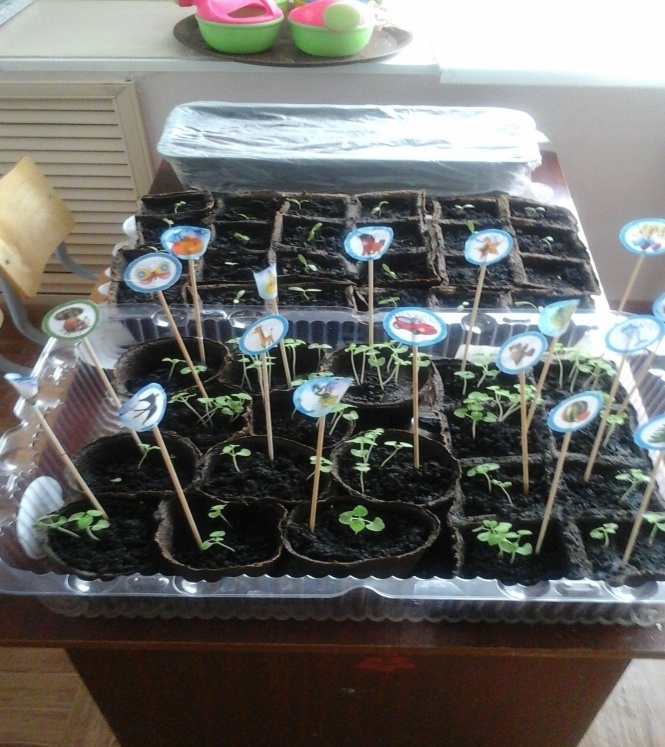 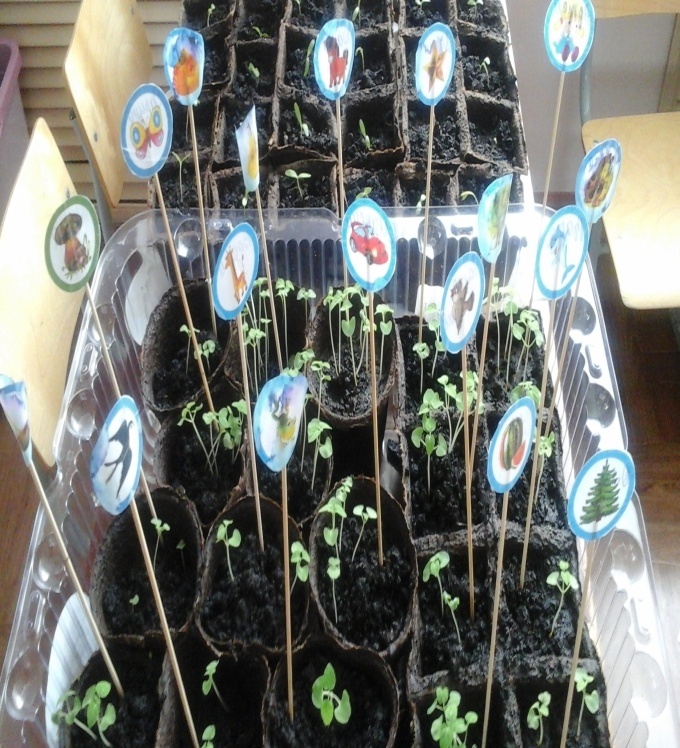 